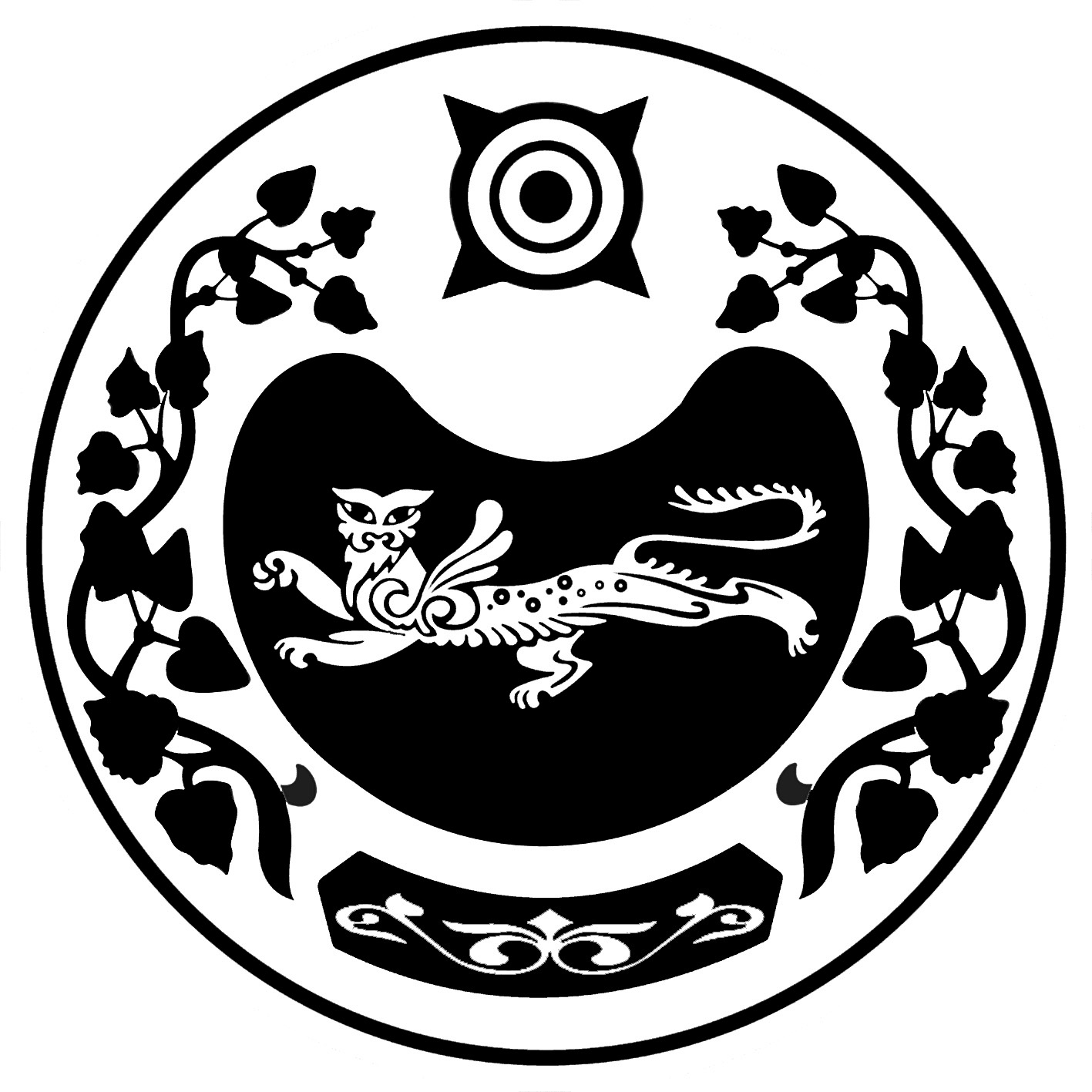     РОССИЯ ФЕДЕРАЦИЯЗЫ		                       РОССИЙСКАЯ ФЕДЕРАЦИЯ   ХАКАС РЕСПУБЛИКАНЫН		                       РЕСПУБЛИКА ХАКАСИЯ   АUБАН ПИЛТIРI АЙМААНЫY		           УСТЬ-АБАКАНСКОГО РАЙОНА   ОПЫТНЕНСКАЙ ААЛ ЧJБI                                         АДМИНИСТРАЦИЯ                                                                                              ОПЫТНЕНСКОГО   СЕЛЬСОВЕТАП О С Т А Н О В Л Е Н И Еот 16.11.2020                                                                                                                    № 200 - пс. Зелёное        В соответствии со статьей 39 Градостроительного кодекса Российской Федерации, Федеральным законом от 06.10.2003 № 131-ФЗ «Об общих принципах организации местного самоуправления в Российской Федерации», администрация Опытненского сельсовета. ПОСТАНОВЛЯЕТ: 1. Предоставить разрешение на отклонение от предельных параметров разрешенного строительства объектов капитального строительства (уменьшить расстояние от смежной границы до жилого дома   до 2,75 м..), расположенного по адресу: Республика Хакасия, Усть-Абаканский район, с. Зеленое, ул. Тополиная 42А, на участке с кадастровым номером 19:10:040303:228. 2.   Постановление вступает в силу со дня его подписания. Глава  Опытненского сельсовета                                                                                        В.А. Левенок          ЗАКЛЮЧЕНИЕо результатах публичных слушанийо предоставлении разрешения на отклонение от предельных параметров разрешенного строительства объектов капитального строительства, расположенного по адресу: Российская Федерация, Республика Хакасия, Усть-Абаканский район, с. Зелёное, ул. Тополиная 42А.от 12.11.2020г.         Рассмотрение решения о предоставлении разрешения на отклонение от предельных параметров разрешенного строительства, расположенного по адресу: Российская Федерация, Республика Хакасия, Усть-Абаканский район, с. Зелёное, ул. Ботаническая, д. 15, приняли участие 2 (два) участника (перечень участников прилагается к протоколу публичных слушаний).- уменьшить расстояние от смежной границы до жилого дома   составляет 2,75 м.Заключение о результатах публичных слушаний подготовлено на основании Протокола публичных слушаний от 12.11.2020г. по проекту решения о предоставлении разрешения на отклонение от предельных параметров разрешенного строительства.В публичных слушаниях приняли участия:Левенок В.А.  – глава Опытненского сельсовета.Гурова Н.А. – специалист первой категории.В ходе проведения публичных слушаний замечаний и предложений по предмету публичных слушаний не поступало.Вопрос о предоставлении разрешения на отклонение от предельных параметров разрешенного строительства объектов капитального строительства вынесен на голосование.Голосовали: 1 (один) человек. «За» - 1 (один); «Против» - 0 (ноль); «Воздержались» - 0 (ноль).         Рассмотрев проект решения о предоставлении разрешения на отклонение от предельных параметров разрешенного строительства, расположенного по адресу: Российская Федерация, Республика Хакасия, Усть-Абаканский район, с. Зелёное, ул. Тополиная 42А.принято решение:Признать публичные слушания состоявшимися.«За» - 1 (один); «Против» - 0 (ноль); «Воздержались» - 0 (ноль);Опытненскому сельсовету принять решение о предоставлении разрешения на отклонение от предельных параметров разрешенного строительства, расположенного по адресу: Российская Федерация, Республика Хакасия, Усть-Абаканский район, с. Зелёное, ул. Тополиная 42А, на земельном участке с кадастровым номером 19:10:040303:228Председатель                                                                                                 В.А. ЛевенокСекретарь                                                                                                          Н.А.Гурова   О предоставлении разрешения на отклонение от предельных параметров разрешенного строительства, реконструкции  объектов капитального строительства 